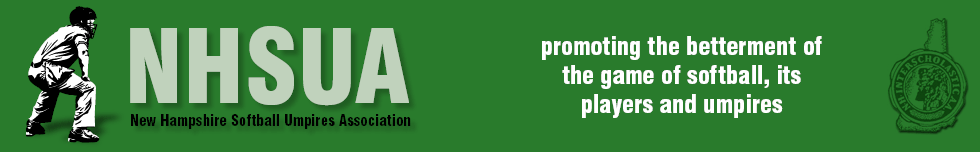 New Hampshire Softball AssociationTo:          Executive Board Members Meeting Jan. 19, 2020          Concord, N.H. at NHIT	8:00 Coffee and Donuts   Meeting at 8:30 AMExecutive Board  X  Tom Ebol			X  Jim Charland 	 		    X  John Simon 		     X  Terry Galley-Quinn  X Hank Tenney     		X  Bob Thomas			    X  Terri Warren 		     X   Adam Reitsma  X Billy Makarawicz		X  Mark Cherbonneau		    X  Len Lavin		      X  Peter Perich  X Norm Lafrenier	     		X  Rachel Mintz			    X  Al DouglasMinutes of Oct. 6, 2019 meeting were approvedSecretary/Treasure’s Report was approved.  Budget:  Balance as of Jan1, 2020  $10,449.65Hank also let the EB know that we have started a new account where both he and Bob Thomas are now on as check signors.Letter -  Hank was asked to send Michael Barberian a memo indicating he needed to meet with the committee to get reinstated for 2020.Constitutional Changes – This was revised and Terri will send out a copy of the new change.  Mak will send to all members at least 15 days prior to the Annual Meeting on March 1, 2020.Rules Interpreter Mark indicated very few changes to the rules this year.  One is the placement of the feet on the rubber.  He will be meeting with the coaches on Feb. 2 at Pymouth College.Rules interpretations after the Annual Meeting will be Sat. March 14 @ Plymouth at 10:00 am; Wed March 5 @ Alvirne at 6:30pm.Assigning Chairman- Mak indicated that all varsity schedules will be released on about Feb. 1 and Jv games will follow.  Do not assign JV games until your varsity games have been accepted.Supervisor of Umpires Peter test will open up on March 1, 2020 Close on April 10, 2020 and on April 11 you can see your results.  Fee’s for 2020 will be $88 for varsity $68 for JV.Peter will know in May if the softball committee approved the 3-man system in the quarters.  He is asking from 3-5 “B” umpires be giving to him this year to use in the 3 Man Clinics.Apprentice Chairwomen Terri Warren indicated that thereis 7 apprentices signed up.  She got indications from 37 people that they were interested.   Evaluation Chairman Jim has asked each region to go and look at the list of umpires he passed out to see which ones they would like to have evaluated this year.   He also said the assignors should set up the pairings of umpires in games for their region.Website Coordinator- Adam indicated that the web site is updated.Old Business -  HOF will be sent to Hank to order ring.New BusinessAjourned   11:00 am